.Section 1 [1-8] R Side, Together, R Shuffle Fwd, Skate LR, L Shuffle FwdSection 2 [9-16] Pivot ¼ L, R Weave with L Point, L Cross, R PointSection 3 [17-24] R Cross Rock, Recover, R Side Chasse, L Cross Rock, Recover, L Side ChasseSection 4 [25-32] R Weave with R Cross Rock Recover, R Side, L CrossTag at end of Wall 8:Hip Bumps RLRLContact: Leeh040595@icloud.comNever Stop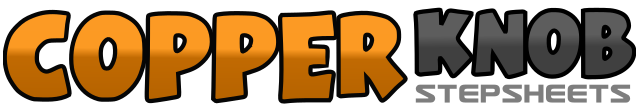 .......Count:32Wall:4Level:Beginner.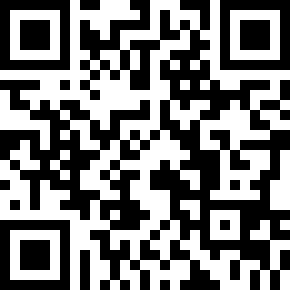 Choreographer:Lee Hamilton (SCO) - December 2019Lee Hamilton (SCO) - December 2019Lee Hamilton (SCO) - December 2019Lee Hamilton (SCO) - December 2019Lee Hamilton (SCO) - December 2019.Music:If I Never Stop Loving You - David Kersh : (iTunes)If I Never Stop Loving You - David Kersh : (iTunes)If I Never Stop Loving You - David Kersh : (iTunes)If I Never Stop Loving You - David Kersh : (iTunes)If I Never Stop Loving You - David Kersh : (iTunes)........1 2Step R to R Side (1), Close L beside R (2), 12:003&4Step R Fwd (3), Close L beside R (&), Step R Fwd (4), 12:005 6Skate L Fwd (5), Skate R Fwd (6), 12:007&8Step L Fwd (7), Close R beside L (&), Step L Fwd (8), 12:001 2Step R Fwd (1), Make a ¼ L as you take weight onto L (2), 9:003 4Cross R over L (3), Step L to L Side (4), 9:005 6Cross R behind L (5), Point L Toe to L Side (6), 9:007 8Cross L over R (7), Point R Toe to R Side (8), 9:001 2Cross Rock R over L (1), Recover onto L (2), 9:003&4Step R to R Side (3), Close L beside R (&), Step R to R Side (4), 9:005 6Cross Rock L over R (5), Recover onto R (6), 9:007&8Step L to L Side (7), Close R beside L (&), Step L to L Side (8), 9:001 2Cross R over L (1), Step L to L Side (2), 9:003 4Cross R behind L (3), Step L to L Side (4), 9:005 6Cross Rock R over L (5), Recover onto L (6), 9:007 8Step R to R Side (7), Cross L over R (8), 9:001 2Bump Hips to R Side (1), Bump Hips to L Side (2),3 4Bump Hips to R Side (3), Bump Hips to L Side (4),